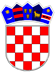 REPUBLIKA HRVATSKAVUKOVARSKO-SRIJEMSKA ŽUPANIJAOPĆINA TOMPOJEVCIOPĆINSKI NAČELNIKKLASA: 119-01/19-01/1URBROJ: 2196/07-03-20-3Tompojevci, 10. lipanj 2020.Na temelju članka 4. stavak 3. Zakona o službenicima i namještenicima u lokalnoj i područnoj (regionalnoj) samoupravi („Narodne novine“, broj: 86/08 i 61/11, 04/18 i 112/19), Uredbe o klasifikaciji radnih mjesta u lokalnoj i područnoj (regionalnoj) samoupravi („Narodne novine, broj 74/10 i 125/14, dalje u tekstu: Uredba) članka 50. stavka 3. točke 9. Statuta Općine Tompojevci («Službeni vjesnik» Vukovarsko – srijemske županije, broj 05/13, 02/15, 05/16, 02/18, 12/19 i 03/20),  na prijedlog pročelnice Jedinstvenog upravnog odjela Općine Tompojevci Općinski načelnik Općine Tompojevci, donosi:II Izmjene i dopuneP R A V I L N I K Ao unutarnjem redu Jedinstvenog upravnog odjela Općine TompojevciČlanak 1. U Pravilniku o unutarnjem redu Jedinstvenog upravnog odjela Općine Tompojevci („Službeni vjesnik“ Vukovarsko-srijemske županije br. 06/19 i 14/19) mijenja se PRILOG 1. sistematizacija radnih mjesta u Jedinstvenom upravnom odjelu Općine Tompojevci, tako da se iza radnog mjesta Rednog broj 5. SPREMAČ, dodaju nova radna mjesta kako slijedi:„Redni broj: 6Naziv radnog mjesta: REFERENT- ADMINISTRATIVNO-OPERATIVNI VODITELJ PROJEKTA „ZAŽELI“         Redni broj: 7  Naziv radnog mjesta: REFERENT  ZA RAČUNOVODSTVO  PROJEKTA  „ZAŽELI„         Članak 2.Ostale odredbe Pravilnika o unutarnjem redu Jedinstvenog upravnog odjela Općine Tompojevci, („Službeni vjesnik“ Vukovarsko-srijemske županije br. 06/19 i 14/19) ostaju nepromijenjene.Članak 3.Ove II. Izmjene i dopune Pravilnika stupaju na snagu prvog dana od dana objave  u „Službenom vjesniku'' Vukovarsko-srijemske županije.							Općinski načelnik							         Zdravko ZvonarićI. Osnovni podaciI. Osnovni podaciI. Osnovni podaciI. Osnovni podaci1. Kategorija radnog mjesta1. Kategorija radnog mjestaIII.III.2. Potkategorija radnog mjesta2. Potkategorija radnog mjestareferentreferent3. Razina3. Razina--4. Klasifikacijski rang4. Klasifikacijski rang11.11.5. Broj izvršitelja5. Broj izvršitelja1 na određeno vrijeme do završetka projekta (max. 18 mjeseci)1 na određeno vrijeme do završetka projekta (max. 18 mjeseci)II. Opis poslova radnog mjestaII. Opis poslova radnog mjestaII. Opis poslova radnog mjestaPribližan postotak vremena koji je potreban za obavljanje posla - %organizacijska, funkcionalna i tehnička provedba projektaidentifikacija žena i krajnjih korisnikakontrola rada zaposlenih ženadistribucija letaka i plakatanabava i podjela sredstava za higijenuizvještavanje i komunikacija s partnerimapromocija projektaosiguravanje strateškog fokusa projekta i ciljevasastavljanje narativnih i financijskih izvještajapraćenje projekta i sudjelovanje u svim fazama provedbeostale poslove potrebne za uspješnu provedbu projekta organizacijska, funkcionalna i tehnička provedba projektaidentifikacija žena i krajnjih korisnikakontrola rada zaposlenih ženadistribucija letaka i plakatanabava i podjela sredstava za higijenuizvještavanje i komunikacija s partnerimapromocija projektaosiguravanje strateškog fokusa projekta i ciljevasastavljanje narativnih i financijskih izvještajapraćenje projekta i sudjelovanje u svim fazama provedbeostale poslove potrebne za uspješnu provedbu projekta organizacijska, funkcionalna i tehnička provedba projektaidentifikacija žena i krajnjih korisnikakontrola rada zaposlenih ženadistribucija letaka i plakatanabava i podjela sredstava za higijenuizvještavanje i komunikacija s partnerimapromocija projektaosiguravanje strateškog fokusa projekta i ciljevasastavljanje narativnih i financijskih izvještajapraćenje projekta i sudjelovanje u svim fazama provedbeostale poslove potrebne za uspješnu provedbu projekta 70ostali poslovi po nalogu pročelnika i Općinskog načelnika  koji su povezani projektom „ZAŽELI“  ostali poslovi po nalogu pročelnika i Općinskog načelnika  koji su povezani projektom „ZAŽELI“  ostali poslovi po nalogu pročelnika i Općinskog načelnika  koji su povezani projektom „ZAŽELI“  30III. Opis razine standardnih mjerilaIII. Opis razine standardnih mjerilaIII. Opis razine standardnih mjerilaIII. Opis razine standardnih mjerilaPotrebno stručno znanje   Srednja stručna sprema ekonomskog, društvenog, pravnog  ili drugog    odgovarajućeg  smjera,   najmanje jedna godina radnog iskustva na odgovarajućim poslovima,   položen državni stručni ispit za odgovarajuće radno mjesto   poznavanje rada na računalu   Srednja stručna sprema ekonomskog, društvenog, pravnog  ili drugog    odgovarajućeg  smjera,   najmanje jedna godina radnog iskustva na odgovarajućim poslovima,   položen državni stručni ispit za odgovarajuće radno mjesto   poznavanje rada na računalu   Srednja stručna sprema ekonomskog, društvenog, pravnog  ili drugog    odgovarajućeg  smjera,   najmanje jedna godina radnog iskustva na odgovarajućim poslovima,   položen državni stručni ispit za odgovarajuće radno mjesto   poznavanje rada na računaluSloženost poslovaSloženost poslova uključuje jednostavne i uglavnom rutinske poslove, kojizahtijevaju primjenu precizno utvrđenih postupaka, metoda rada i stručnih tehnikaSloženost poslova uključuje jednostavne i uglavnom rutinske poslove, kojizahtijevaju primjenu precizno utvrđenih postupaka, metoda rada i stručnih tehnikaSloženost poslova uključuje jednostavne i uglavnom rutinske poslove, kojizahtijevaju primjenu precizno utvrđenih postupaka, metoda rada i stručnih tehnikaSamostalnost u raduStupanj samostalnosti uključuje nadzor i upute nadređenog službenika.Stupanj samostalnosti uključuje nadzor i upute nadređenog službenika.Stupanj samostalnosti uključuje nadzor i upute nadređenog službenika.Stupanj suradnje s drugim tijelima i komunikacije sa strankamaStupanj stručnih komunikacija uključuje kontakte unutar i izvan upravnog tijela Stupanj stručnih komunikacija uključuje kontakte unutar i izvan upravnog tijela Stupanj stručnih komunikacija uključuje kontakte unutar i izvan upravnog tijela Stupanj odgovornosti i utjecaj na donošenje odlukaStupanj odgovornosti uključuje odgovornost za materijalne resurse s kojima službenik radi, te pravilnu primjenu izričito propisanih postupaka, metodarada i stručnih tehnikaStupanj odgovornosti uključuje odgovornost za materijalne resurse s kojima službenik radi, te pravilnu primjenu izričito propisanih postupaka, metodarada i stručnih tehnikaStupanj odgovornosti uključuje odgovornost za materijalne resurse s kojima službenik radi, te pravilnu primjenu izričito propisanih postupaka, metodarada i stručnih tehnikaI. Osnovni podaciI. Osnovni podaciI. Osnovni podaciI. Osnovni podaci1. Kategorija radnog mjesta1. Kategorija radnog mjestaIII.III.2. Potkategorija radnog mjesta2. Potkategorija radnog mjestareferentreferent3. Razina3. Razina--4. Klasifikacijski rang4. Klasifikacijski rang11.11.5. Broj izvršitelja5. Broj izvršitelja1 na određeno vrijeme do završetka projekta ( max 18 mjeseci)1 na određeno vrijeme do završetka projekta ( max 18 mjeseci)II. Opis poslova radnog mjestaII. Opis poslova radnog mjestaII. Opis poslova radnog mjestaPribližan postotak vremena koji je potreban za obavljanje posla - %isplata plaća, putnih naloga, dnevnica, naknada sudionika projekta plaćanje računa projekta praćenje financijskih transakcijapriprema financijskih izvješća projekta obavljanje svih kadrovskih poslova (prijave-odjave, evidencije rada, kadrovske evidencije, godišnji, ostalo ) promocija projekta isplata plaća, putnih naloga, dnevnica, naknada sudionika projekta plaćanje računa projekta praćenje financijskih transakcijapriprema financijskih izvješća projekta obavljanje svih kadrovskih poslova (prijave-odjave, evidencije rada, kadrovske evidencije, godišnji, ostalo ) promocija projekta isplata plaća, putnih naloga, dnevnica, naknada sudionika projekta plaćanje računa projekta praćenje financijskih transakcijapriprema financijskih izvješća projekta obavljanje svih kadrovskih poslova (prijave-odjave, evidencije rada, kadrovske evidencije, godišnji, ostalo ) promocija projekta 70ostali poslovi po nalogu pročelnika i Općinskog načelnika  koji su povezani projektom „ZAŽELI“  ostali poslovi po nalogu pročelnika i Općinskog načelnika  koji su povezani projektom „ZAŽELI“  ostali poslovi po nalogu pročelnika i Općinskog načelnika  koji su povezani projektom „ZAŽELI“  30III. Opis razine standardnih mjerilaIII. Opis razine standardnih mjerilaIII. Opis razine standardnih mjerilaIII. Opis razine standardnih mjerilaPotrebno stručno znanje   Srednja stručna sprema ekonomskog smjera,   najmanje jedna godina radnog iskustva na odgovarajućim poslovima,   položen državni stručni ispit za odgovarajuće radno mjesto   poznavanje rada na računalu   Srednja stručna sprema ekonomskog smjera,   najmanje jedna godina radnog iskustva na odgovarajućim poslovima,   položen državni stručni ispit za odgovarajuće radno mjesto   poznavanje rada na računalu   Srednja stručna sprema ekonomskog smjera,   najmanje jedna godina radnog iskustva na odgovarajućim poslovima,   položen državni stručni ispit za odgovarajuće radno mjesto   poznavanje rada na računaluSloženost poslovaSloženost poslova uključuje jednostavne i uglavnom rutinske poslove, kojizahtijevaju primjenu precizno utvrđenih postupaka, metoda rada i stručnih tehnikaSloženost poslova uključuje jednostavne i uglavnom rutinske poslove, kojizahtijevaju primjenu precizno utvrđenih postupaka, metoda rada i stručnih tehnikaSloženost poslova uključuje jednostavne i uglavnom rutinske poslove, kojizahtijevaju primjenu precizno utvrđenih postupaka, metoda rada i stručnih tehnikaSamostalnost u raduStupanj samostalnosti uključuje nadzor i upute nadređenog službenika.Stupanj samostalnosti uključuje nadzor i upute nadređenog službenika.Stupanj samostalnosti uključuje nadzor i upute nadređenog službenika.Stupanj suradnje s drugim tijelima i komunikacije sa strankamaStupanj stručnih komunikacija uključuje kontakte unutar i izvan upravnog tijela Stupanj stručnih komunikacija uključuje kontakte unutar i izvan upravnog tijela Stupanj stručnih komunikacija uključuje kontakte unutar i izvan upravnog tijela Stupanj odgovornosti i utjecaj na donošenje odlukaStupanj odgovornosti uključuje odgovornost za materijalne resurse s kojima službenik radi, te pravilnu primjenu izričito propisanih postupaka, metodarada i stručnih tehnika.“Stupanj odgovornosti uključuje odgovornost za materijalne resurse s kojima službenik radi, te pravilnu primjenu izričito propisanih postupaka, metodarada i stručnih tehnika.“Stupanj odgovornosti uključuje odgovornost za materijalne resurse s kojima službenik radi, te pravilnu primjenu izričito propisanih postupaka, metodarada i stručnih tehnika.“